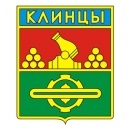 РОССИЙСКАЯ ФЕДЕРАЦИЯГОРОДСКОЙ ОКРУГ «ГОРОД КЛИНЦЫ БРЯНСКОЙ ОБЛАСТИ»КЛИНЦОВСКАЯ ГОРОДСКАЯ АДМИНИСТРАЦИЯОТДЕЛ ОБРАЗОВАНИЯКЛИНЦОВСКОЙ ГОРОДСКОЙ АДМИНИСТРАЦИИ_______________________________________________________________________________ИНН 3203003556 КПП 324101001 р/с 40204810400000100142          тел/факс 8(48336)4-14-53ПРИКАЗот «  30  »  декабря    2016 г. № 388«О разграничении полномочий при организации и проведениигосударственной итоговой аттестациипо программам среднего общего образования  на территории городского округа«город Клинцы Брянской области»в 2017 году»В соответствии с Федеральным законом от 29.12.2012 № 273-ФЗ "Об образовании в Российской Федерации", приказом Министерства образования и науки РФ от 26 декабря 2013 г. № 1400 "Об утверждении Порядка проведения государственной итоговой аттестации по образовательным программам среднего общего образования" (с изменениями) (далее -Порядок ГИА-11) и на основании приказа департамента образования  и науки Брянской области от 22.12.2016 г. № 3439 «О разграничении полномочий при организации и проведениигосударственной итоговой аттестации по программам среднего общего образования в Брянской области в 2017 году», в целях обеспечения координации работ в период проведения государственной итоговой аттестаций по программам среднего общего образования в г. Клинцы в 2017 году, ПРИКАЗЫВАЮ: 1. Утвердить перечень полномочий при организации и проведении государственной итоговой аттестации (ЕГЭ-11, ГВЭ-11) по программам среднего общего образования (далее - ГИА-11) на территории  городского округа «город Клинцы Брянской области» в 2017 учебном году: Отдел образования Клинцовской городской администрации:1.1. Обеспечивает    информирование   руководителей   общеобразовательных организаций, населения, общественности об организации и проведении ГИА-11 в Брянской области, на территории городского округа «город Клинцы Брянской области»1.2.	Определяет места расположения пунктов проведения экзамена ГИА-11 (далее - ППЭ), создает условия для организации и функционирования ППЭ, расположенных на территории городского округа «город Клинцы Брянской области», обеспечивает охрану, медицинское обслуживание в ППЭ.1.3.	Обеспечивает информационную безопасность экзаменационных материалов в ППЭ.1.4. Вносит сведения в РИС в порядке, устанавливаемом Правительством Российской Федерации.1.5. Организует обучение руководителей ППЭ, организаторов.1.6.	Формируют состав членов ГЭК в ППЭ, расположенных на территории городского округа «город Клинцы Брянской области».1.7.	Организует работу по формированию группы общественных наблюдателей за проведением ГИА-11 на территории городского округа «город Клинцы Брянской области»1.8.	Осуществляет контроль за организацией и проведением ГИА-11 в ППЭ, расположенных на территории городского округа «город Клинцы Брянской области». В том числе, предоставляет необходимые материалы, технические средства, а также специалистов для обеспечения проведения технологии "Печать КИМ в ППЭ".1.9.	Осуществляет иные функции по обеспечению организации и проведения ГИА-11 на территории городского округа «город Клинцы Брянской области» в пределах своей компетенции.2. Образовательные организации, реализующие образовательные программы основного общего и среднего общего образования,  расположенные на территории городского округа «город Клинцы Брянской области»:2.1.	Осуществляют взаимодействие с отделом образования Клинцовской городской администрации в соответствии с организационно-территориальной схемой проведения ГИА-11 в Брянской области.2.2.	Формируют базу данных участников ГИА-11общеобразовательного учреждения в рамках своей компетенции.2.3.	Под роспись информируют обучающихся и их родителей (законных представителей), выпускников прошлых лет о сроках, местах и порядке подачи заявлений на прохождение ГИА-11, о месте и сроках проведения ГИА-11, о порядке проведения ГИА-11, в том числе об основаниях для удаления с экзамена, изменения или аннулирования результатов ГИА-11, о ведении во время экзамена в ППЭ и аудиториях видеозаписи, о порядке подачи и рассмотрения апелляций, о времени и месте ознакомления с результатами ГИА-11, а также о результатах ГИА-11, полученных обучающимся, выпускниками прошлых лет.2.4.	Выдают участникам ГИА-11 уведомления согласно установленным срокам. 2.5. Направляют своих работников для работы в качестве руководителей и организаторов ППЭ, членов ГЭК, предметных и конфликтных комиссий, технических специалистов и ассистентов для лиц с ограниченными возможностями здоровья, детей-инвалидов и инвалидов.2.6. Направляют своих работников в составы предметных и конфликтных комиссий.2.7. Выделяют помещения для организации ППЭ и обеспечивают условия для проведения в них ЕГЭ и ГВЭ в соответствии с требованиями Порядка проведения ГИА-11.3.   Контроль за исполнением настоящего приказа оставляю за собой.И.о. начальника отдела образования Клинцовской  городской администрации				О.А.ДоманчукИсп. Гавриленко И.Н.4-07-75